Окуджава Б.Ш.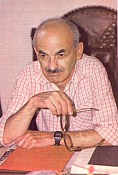 Окуджава Булат Шалвович (1924 - 1997)Поэт, прозаик, бард. Родился 9 мая в Москве в семье партийного работника, репрессированного в 1937, когда сыну было 7 лет. Учился в школе, которую окончил в 1941.В 1942 Окуджава добровольцем уходит на фронт, был ранен, затем демобилизован. Первое стихотворение "Нам в холодных теплушках не спалось" (1943) было написано на фронте. Свои песни поэт начал писать в 1950-е.После войны окончил Тбилисский университет, филологическое отделение (1950). Работал учителем в Калужской области, где появилась его первая книга стихов "Лирика" (1956).В 1956, после реабилитации родителей, возвращается в Москву.В 1957 вся столица, а за ней и вся страна, запела Окуджаву: "Полночный троллейбус", "Сентиментальный вальс", "Король", "Песенка о солдатских сапогах", "Не бродяги, не пропойцы", "Ванька Морозов", "Веселый барабанщик" и многие другие. По стране ходило множество любительских магнитофонных записей песен Окуджавы в его исполнении.В 1960-е выходят сборники стихотворений: "Веселый барабанщик", "Март великодушный". В 1961 была написана повесть "Будь здоров, школяр!". Окуджава обращается к исторической прозе: в 1969 была напечатана повесть "Бедный Авросимов" ("Глоток свободы", 1971).Романы Окуджавы "Путешествие дилетантов" (1976 - 78), "Свидание с Бонапартом" (1979 - 83) ставят их автора в ряд лучших русских прозаиков.Окуджава был автором сценариев известных кинофильмов "Верность", "Женя, Женечка и Катюша", а также песен к популярному кинофильму "Белорусский вокзал" и др.Последний поэтический сборник "Чаепитие на Арбате" вышел в 1996.13 июня 1997 Окуджава умер в парижской клинике. Похоронен в Москве на Ваганьковском кладбище. Полночный троллейбусКогда мне невмочь пересилить беду,Когда наступает отчаянье,Я в синий троллейбус сажусь на ходу,Последний, случайный.Последний троллейбус по городу мчит,Верша по бульварам кружение,Чтоб всех подобрать, потерпевших в ночиКрушение, крушение.Полночный троллейбус, мне дверь отвори,Я знаю, как в зябкую полночьТвои пассажиры - матросы твоиПриходят на помощь.Я с ними не раз уходил от беды,Я к ним прижимался плечами,Как много, представте себе, добротыВ молчанье, в молчанье.Последний троллейбус плывет по Москве,Москва, как река, затихает.И боль, что скворчонком стучала в виске,Стихает, стихает.